             RESSOURCES UTILISEES : http://www.sln.nc/vous-avez-dit-nickel-quoi-sert-le-nickel http://www.koniambonickel.nc/Site de Vale.nc                  TOUT SAVOIR SUR LE NICKEL                    Séquence 4 : les usines de nickel de notre pays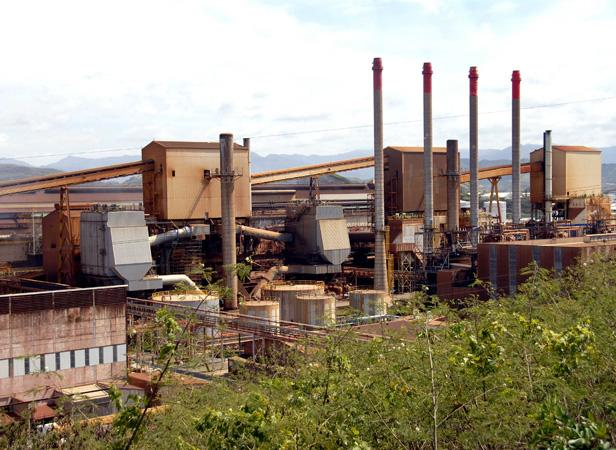 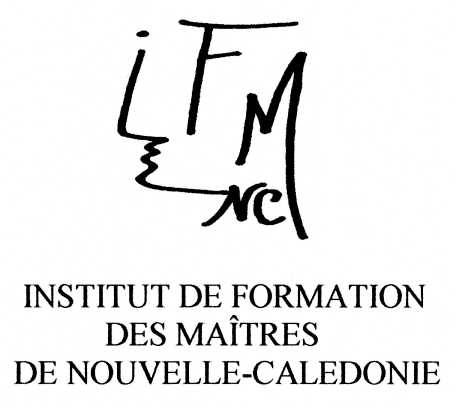 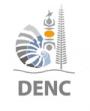              ACTIVITE 4 :   suite et fin du procédé.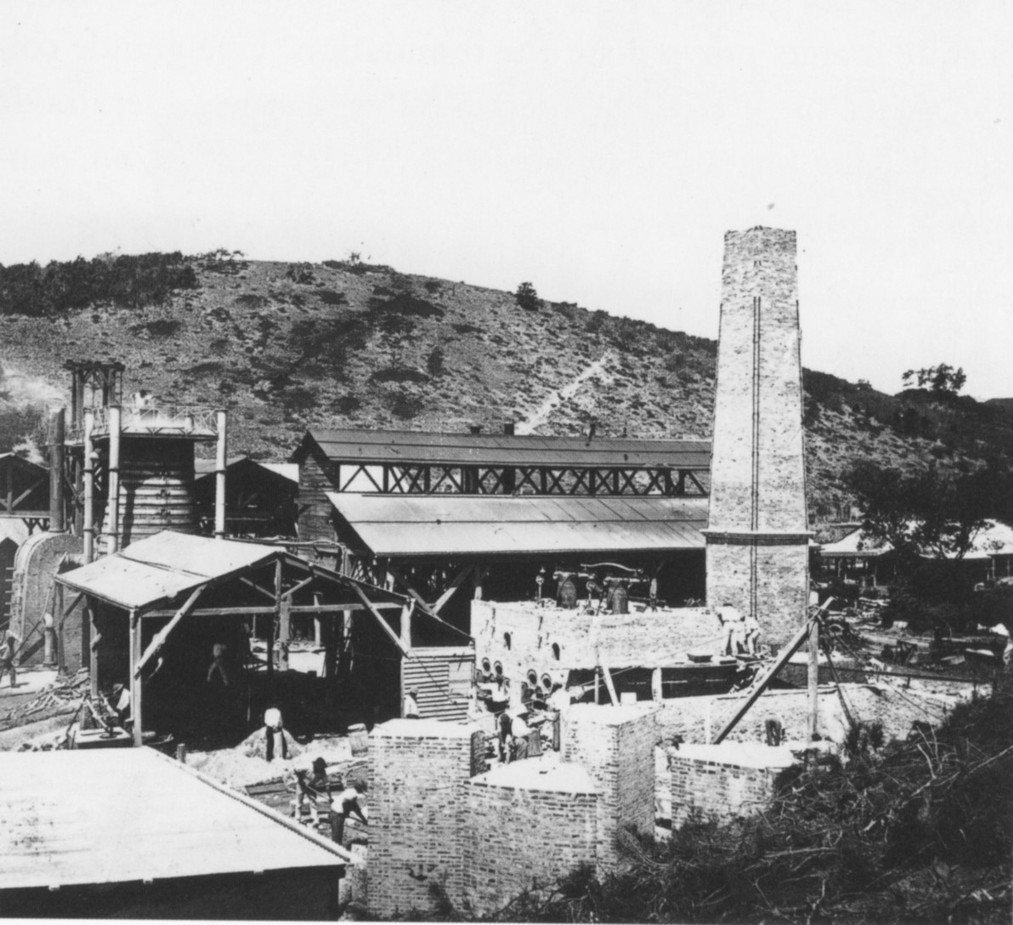 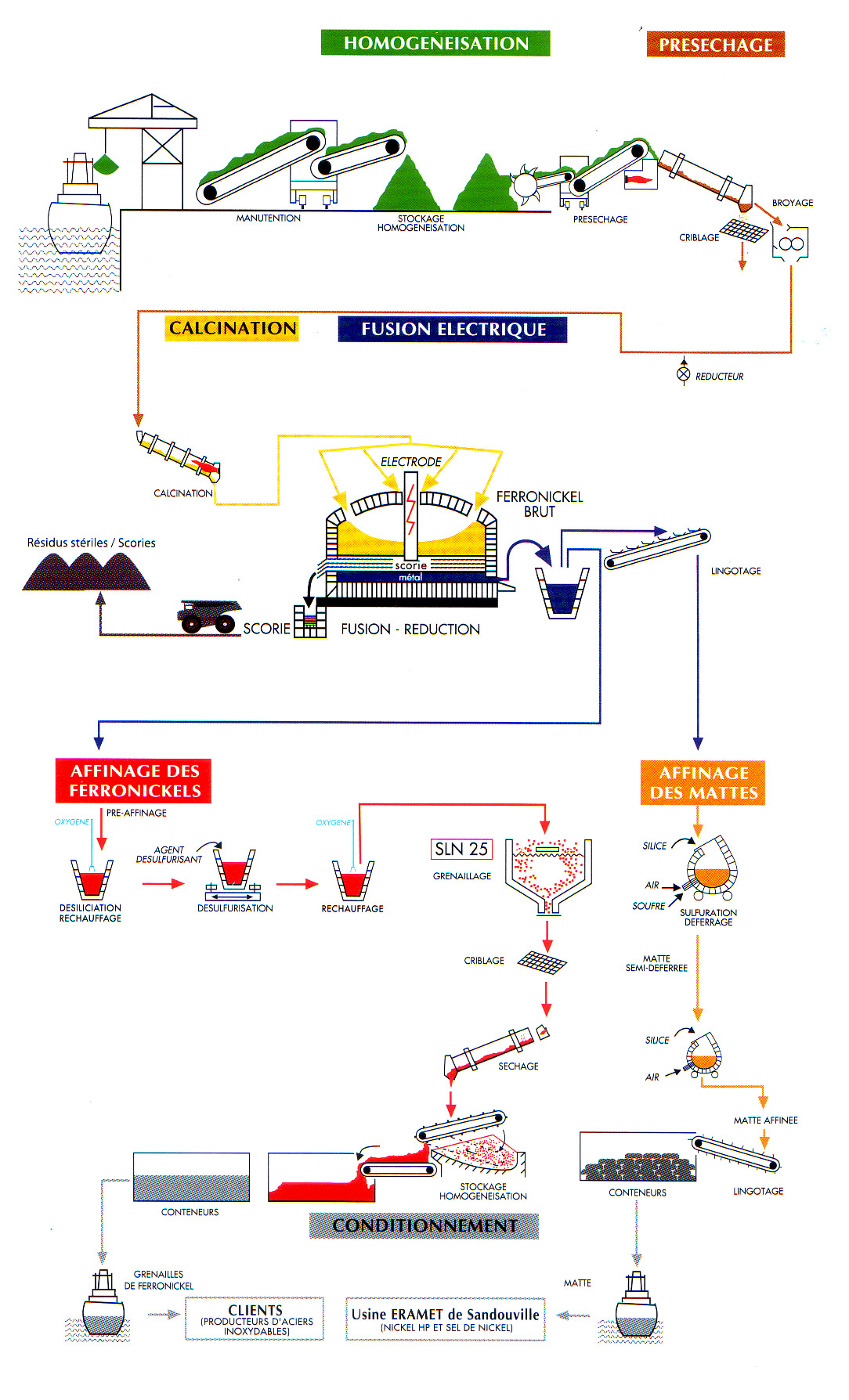               4. Le minerai séché est mis dans un énorme four. Raconte la suite …                    ….…………………………………………………………………………………………………………………………………………………………………………………………………..…………………………………………………………………………………………………..              5. Le nickel est prêt à être vendu, il est devenu le métal                     tant  recherché pour fabriquer des alliages comme les aciers. Il aura fallu toute cette longue histoire et tout ce travail des hommespour que la latérite donne du nickel par traitement avec de l’eau ;pour que la saprolite donne du nickel par traitement  dans les fours.      ACTIVITE 4 : décris, avec tes mots,  les principales étapes du procédé           utilisé dans les  autres  usines de transformation du nickel.   Chaque étape est numérotée sur la maquette, aide-toi des dessins. A quai, une grue décharge les cales du minéralier, remplies de saprolites.……………………………………………………………………………………………….………………………………………………………………………………………………..…………………………………………………………………………………………………………………………………………………………………………………………………….………………………………………………………………………………………………..…………………………………………………………………………………………………ACTIVITE 1 : toutes tes idées comptent, alors écris ce que tu penses savoir sur les usines de nickel en Nouvelle-Calédonie.        ACTIVITE 2 : repère-toi sur la carte de la Grande -Terre.         Nomme les 3 usines.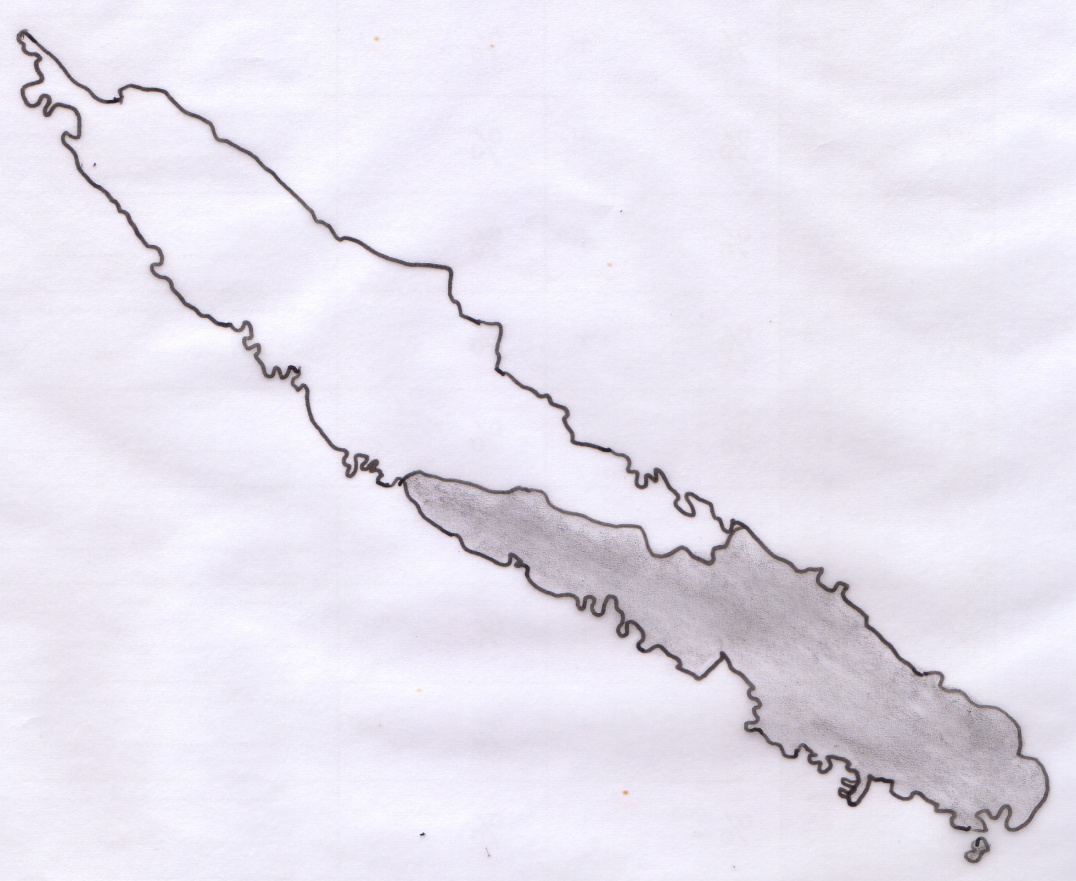        Légendes :                        Province nord                        Province sud                         Usines                  ACTIVITE 3 : retiens l’essentiel du  procédé utilisé par l’usine                                               du  Sud en répondant aux questions suivantes :Explique l’étape 1 : ……………………………………………………………………………………………………….Explique l’étape 2 :…………………………………………………………………………………………………………….…………………………………………………………………………………………………………….Légende le résultat de l’étape 3  dite étape de décantation. Si besoin, cherche ce mot dans le dictionnaire.L e mélange                        ……………………………………………………                                                          …..……………………………………………….Où se trouve le nickel ? A quoi le vois-tu ?…………………………………………………………………………………………………………….Lis ce qu’il se passe à cette étape : on ajoute du calcaire pour neutraliser   (éliminer) l’acide. Quel changement d’état du nickel observes-tu ? …………………………………………………………………………………………………………….…………………………………………………………………………………………………………….